Le classement de la Mori Memorial FoundationLe classement, réalisé par l'Institut des stratégies urbaines de la Mori Memorial Foundation (Tokyo), se fonde sur un indice composite qui regroupe six ensembles de données : l'économie, la recherche et le développement, la qualité de la vie, l'écologie et l'environnement naturel, la culture et l'accessibilité6.Classement MoriVilleIndex1 New York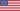 320.92 Londres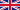 320.63 Paris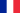 308.74 Tokyo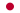 304.35 Singapour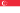 255.36 Berlin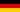 234.87 Séoul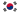 233.48 Hong Kong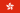 231.19 Amsterdam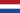 226.610 Francfort225.111 Sydney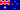 215.812 Vienne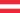 215.313 Los Angeles212.214 Zurich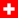 211.415 Osaka205.816 Boston205.717 Genève205.218 Pékin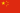 204.219 Copenhague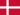 203.220 Madrid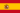 202.8